ThinkStretch Summer Learning Program*Open to all BGS Students  *Check In’s Wednsdays from 11:00-5:00*For information, call (309) 697-3253, e-mail bjockisch@bgs66.org or text (309) 339-0113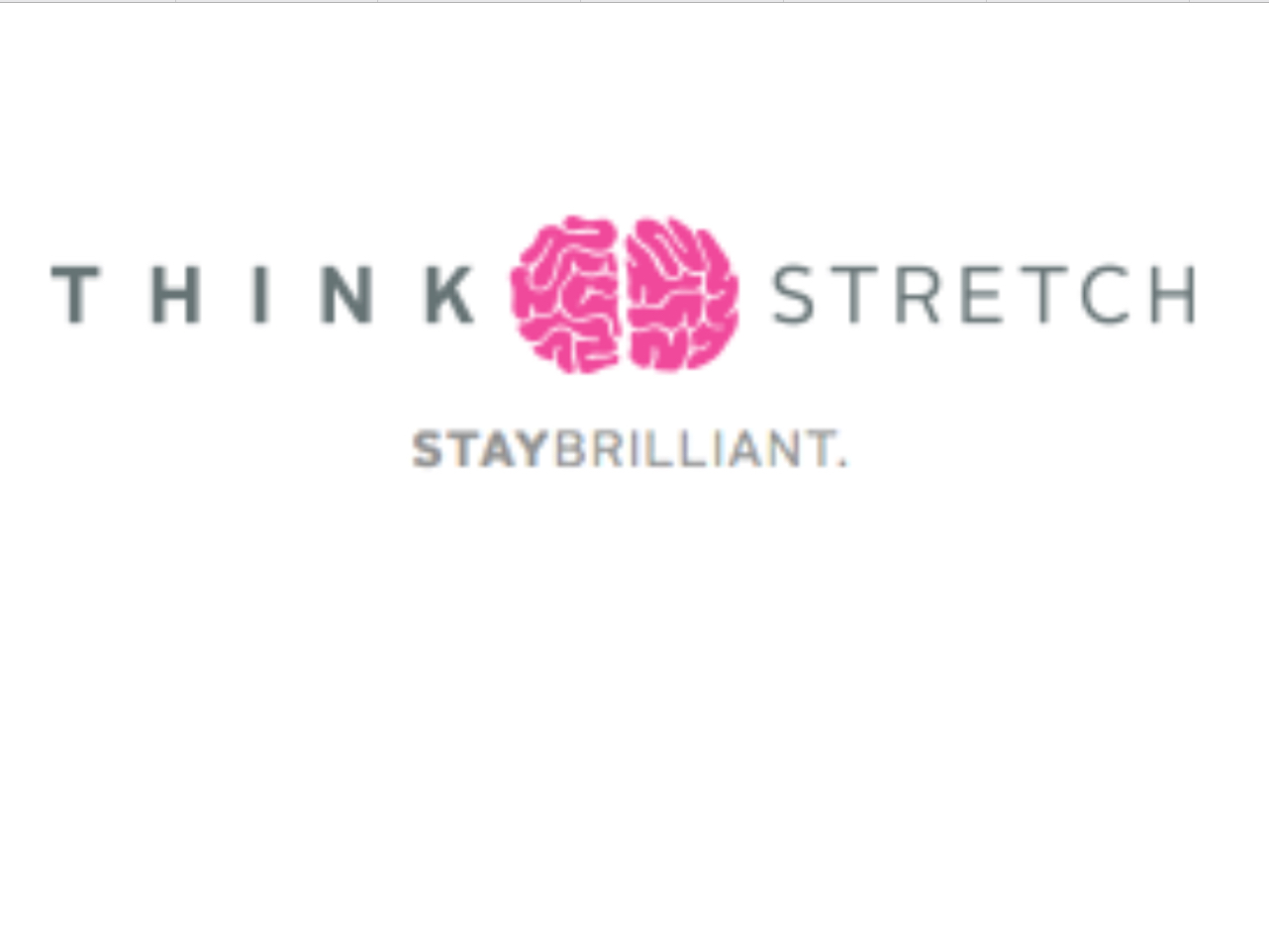 